ОПИС ДИСЦИПЛІНИ1. Мета дисципліни в контексті підготовки фахівців певної спеціальності: формування знань з організації та функціонування страхового ринку України, розкриття сутності та основної ролі страхової системи країни.2. Заплановані результати навчання: У результаті вивчення навчальної дисципліни студент повинен знати: сутність страхових послуг як   специфічного товару, їх економічну необхідність; асортимент діючих страхових послуг, їх сферу розповсюдження та місце в умовах розвитку економіки України; ознаки страхового ризику та можливості страхового захисту від нього; розуміння страхування як фінансово-кредитних відносин та страхових послуг як об'єкту управління; взаємодії суб'єктів страхування в умовах первинного та вторинного ринку страхових послуг; загальні принципи надання страхових послуг; економічну сутність і зміст окремих видів страхових послуг; організацію та технологію страхової угоди; напрямки тарифної та цінової  політики страховиків; взаємодію страховиків та страхувальників, психологію та техніку регулювання страхових інтересів.3. Форми і методи контролю:Усне та письмове опитування.Участь у дискусії та обговоренні питань, які винесені на семінарське заняття.Тестування.Написання  контрольних робіт.Виконання творчих науково-дослідницьких проектів, практичних завдань.Залік.4. Схема накопичення балів по дисципліні, які отримують студентиОцінювання знань, умінь і навичок студентів здійснюється на основі результатів поточного і підсумкового контролю знань за 100-бальною шкалою. Поточний контроль здійснюється на семінарських та практичних заняттях і оцінюється сумою набраних 100 балів. 5. Хто викладає дисципліну:Гнип Н.О., кандидат економічних наук, ст. викладач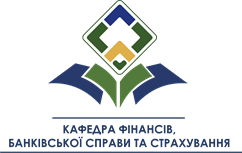                   ДВНЗ «УНІВЕРСИТЕТ БАНКІВСЬКОЇ СПРАВИ»              ХАРКІВСЬКИЙ НАВЧАЛЬНО-НАУКОВИЙ ІНСТИТУТ          Кафедра ФІНАНСІВ, БАНКІВСЬКОЇ СПРАВИ ТА СТРАХУВАННЯНазва дисципліниСтрахові послугиОсвітній ступіньСтупінь перший (бакалаврський)Назва освітньої програми6.030508 «Фінанси і кредит»Кількість кредитів за ECTS4